                Приложение № 1Към Решение № 01-22-1/15.02.2023 г.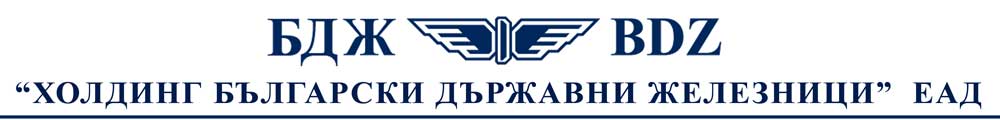 У Т В Ъ Р Ж Д А В А М Е:Съвет на директорите на „Холдинг БДЖ” ЕАД:инж. Владимир Дунчев 		          Валя Петрова	                            инж. Атанас Атанасов   К О Н К У Р С Н АД О К У М Е Н Т А Ц И ЯЗА ПРОВЕЖДАНЕ НА КОНКУРС С ПРЕДМЕТ: „ИЗГОТВЯНЕ И СЪГЛАСУВАНЕ НА ИНВЕСТИЦИОНЕН ПРОЕКТ И УПРАЖНЯВАНЕ НА АВТОРСКИ НАДЗОР ЗА ИЗВЪРШВАНЕ НА РЕМОНТ НА НЕДВИЖИМ ИМОТ, СОБСТВЕНОСТ НА „ХОЛДИНГ БДЖ“ ЕАД, находящ се в гр. софия, национален парк „ВИТОША“, а именно: почивно-възстановителен център „Родина“ /хижа „РОДИНА“/“гр. СофияС Ъ Д Ъ Р Ж А Н И ЕУсловия за провеждане на конкурса2.  Техническа спецификация – Приложение № 1Предложение за участие – Образец № 14. Декларация за липса на свързаност по смисъла на § 1, т. 15 от Допълнителните разпоредби на Закона за противодействие на корупцията и за отнемане на незаконно придобито имущество, с „Холдинг БДЖ“ ЕАД и/или свързаните с него юридически лица: „БДЖ – Пътнически превози” ЕООД и/или „БДЖ – Товарни превози” ЕООД и/или „БДЖ – Булвагон“ ЕАД  или със служители на ръководна длъжност в тези дружества - Образец № 25. Декларация за липса на задължения към „Холдинг БДЖ” ЕАД и/или свързаните с него юридически лица: „БДЖ – Пътнически превози”  ЕООД и/или „БДЖ – Товарни превози” ЕООД и/или „БДЖ – Булвагон“ ЕАД – Образец № 36. Декларация за поддържане валидността на застрахователна полица за застраховка „Професионална отговорност” в строителството по чл. 171 от ЗУТ за периода на действие на договора  – Образец № 47. Декларация за извършен оглед на обекта – Образец № 58. Техническо предложение – Образец № 69. Ценово предложение – Образец № 710. Проект на договор – Образец № 8„Холдинг Български държавни железници” ЕАДе  администратор на лични данни по смисъла на чл. 4, т. 7 от Регламент (ЕС) 2016/679 на Европейския парламент и на Съвета от 27 април 2016 година относно защитата на физическите лица във връзка с обработването на лични даннии относно свободното движение на такива данни и за отмяна на Директива 95/46/EО (Общ регламент относно защитата на данните) (Текст от значение за ЕИП)„Холдинг Български държавни железници” ЕАД е с ЕИК: 130822878, седалище и адрес на управление: гр. София, община Столична, район „Средец”, ул. „Иван Вазов” № 3, ИН по ДДС: BG 130822878, телефон за връзка 02/981 11 10,представлявано от Изпълнителния директор – инж. Атанас АтанасовОбработването на лични данни е с цел провеждане на конкурспо реда на Правилата за провеждане на търг и конкурс и за сключване на договори за продажба и наем с работници и служители - Приложение  № 1 към чл. 29, ал. 2 от Правилника за прилагане на Закона за публичните предприятия. Телефон за връзка с представител на администратора по обработка на личните данни: 02/890 71 81Категориите получатели на лични данни са НАП, съдебни и контролни органи.Личните данни ще се съхраняват в срок от 10 /десет/ години.Субектът на лични данни има право да изиска от администратора достъп до коригиране или изтриване на лични данни или ограничаване на обработването на лични данни, свързани със субекта на данните, или право да направи възражение срещу обработването, както и правото на преносимост на данните; правото на жалба до надзорен орган(до КЗЛД или до съда).Предоставянето на лични данни е задължително с цел спазване на  задължение за провеждане на конкурс по реда на Правилата за провеждане на търг и конкурс и за сключване на договори за продажба и наем с работници и служители - Приложение  № 1към чл. 29, ал. 2 от Правилника за прилагане на Закона за публичните предприятияВ случай, че личните данни не бъдат предоставени, субектът на личните данниняма да бъде допуснат до участие в конкурса.УСЛОВИЯ ЗА ПРОВЕЖДАНЕ НА КОНКУРС С ПРЕДМЕТ:„ИЗГОТВЯНЕ И СЪГЛАСУВАНЕ НА ИНВЕСТИЦИОНЕН ПРОЕКТ И УПРАЖНЯВАНЕ НА АВТОРСКИ НАДЗОР ЗА ИЗВЪРШВАНЕ НА РЕМОНТ НА НЕДВИЖИМ ИМОТ, СОБСТВЕНОСТ НА „ХОЛДИНГ БДЖ“ ЕАД, НАХОДЯЩ СЕ В ГР. СОФИЯ, НАЦИОНАЛЕН ПАРК „ВИТОША“, А ИМЕННО: ПОЧИВНО-ВЪЗСТАНОВИТЕЛЕН ЦЕНТЪР „РОДИНА“ /ХИЖА „РОДИНА“/        I.  ОБЩИ ПОЛОЖЕНИЯ        1. Възложител на конкурса е „Холдинг Български държавни железници” ЕАД („Холдинг БДЖ” ЕАД), с ЕИК: 130822878, със седалище и адрес на управление гр. София, ул. „Иван Вазов” № 3.        2. Провеждането на настоящия конкурс е с цел избор на изпълнител, който да изготви и съгласува инвестиционен проект и упражни авторски надзор за извършване на ремонт на недвижим имот, собственост на „Холдинг БДЖ“ ЕАД, находящ се в гр. София, Национален парк „Витоша“. Поръчката се възлага след провеждане на конкурс по реда на Правилата за провеждане на търг и конкурс и за сключване на договори за продажба и наем с работници и служители - Приложение  № 1 към чл. 29, ал. 2 от Правилника за прилагане на Закона за публичните предприятия, при спазване на изискванията за публичност и прозрачност, за свободна и честна конкуренция и за осигуряване на равни възможности за участие на всички кандидати.         II. ОПИСАНИЕ И ИЗИСКВАНИЯ ЗА ИЗПЪЛНЕНИЕ НА ПРЕДМЕТА НА КОНКУРСА  Предмет на конкурса е: „Изготвяне и съгласуване на инвестиционен проект и упражняване на авторски надзор за извършване на ремонт на недвижим имот, собственост на „Холдинг БДЖ“ ЕАД, находящ се в гр. София, Национален парк „Витоша“, а именно: Почивно-възстановителен център „Родина“ /Хижа „Родина“/“, със следните етапи на изпълнение: Първоначално обследване на сградата по реда на Глава Трета на Наредба № 5 от 28.12.2006 г. за техническите паспорти на строежите, с цел при изготвяне на инвестиционния  проект да се отчетат резултатите от обследването;  1.2. Изготвяне на инвестиционния  проект в една фаза – работен проект, в съответствие с  Техническата спецификация на  ВЪЗЛОЖИТЕЛЯ, отговарящ на изискванията на Закона за устройство на територията (ЗУТ) и Наредба № 4 на МРРБ за обхвата и съдържанието на инвестиционните проекти;   1.3. Упражняване на  авторски надзор по време на изпълнение на строително-монтажните работи (СМР), съгласно одобрения работен проект и в съответствие с изискванията на ЗУТ и подзаконовите нормативни актове за неговото прилагане;  1.4. Изготвяне на  Технически паспорт на сградата.2. Изисквания за изпълнение предмета на конкурса:  2.1. Обследване на сградата с цел последващо издаване на виза за проектиране – след сключване на договора задължение на избрания изпълнител е да направи първоначално обследване на сградата, след което, отчитайки резултатите от обследването, да предприеме необходимите действия пред компетентния орган за издаване на виза за проектиране от името на Възложителя, за стартиране на проектирането. Разходите по издаване на визата за проектиране са за сметка на Възложителя;         2.2. Инвестиционният проект следва да се разработи в една фаза – работен проект, отговарящ на изискванията на Наредба № 4 на МРРБ за обхват и съдържание на инвестиционните проекти. Първоначално следва да се направи обследване на сградата по реда на Глава Трета на Наредба №5/28.12.2006 г. за техническите паспорти на строежите и при изготвянето на проекта да се отчитат резултатите от него.         Инвестиционният проект трябва да съдържа следните проектни части:         2.2.1. Архитектурна част – Проектът следва да включва архитектурно заснемане на съществуващото положение на сградата, изглед, разрези, фрагменти, детайли с отбелязване на компрометираните участъци и др. установени проблеми по сградата. Строително – ремонтните дейности да не са свързани с промени в разпределението и предназначението на отделните обекти в сградата. Не се предвижда промяна на очертанията на покрива и фасадите. Дейностите, които ще се предвидят за изпълнение по проект, следва да отговарят на изискуемите енергоспестяващи мерки.           Възстановяването на обекта следва да започне с ремонтни дейности по покрива и фасадите на сградата, като се предвиди цялостно разкриване на покрива, подмяна на носещи елементи от конструкцията, нова обшивка, хидро- и топлоизолация и покритие.          Да се предвиди топлоизолация на сградата, като се използват нови ефективни и дълготрайни материали с коефициент на топлопреминаване, съгласно изискванията на топлотехническите норми.          Да се почистят и ремонтират водосточните тръби и улуци, като се предвиди и подгряването им.           Да се подмени съществуващата дограма с РVС поне трикамерна, с двуслоен стъклопакет.          Около сградата да се предвиди нова тротоарна настилка.          Вътрешните СМР да включват :-възстановяване на междуетажните подови конструкции;-ремонт на подови настилки и подмяна на увредени подови покрития;-нови фаянсови облицовки и настилка от теракот в санитарните възли и сервизните помещения, както и оборудването им с нови санитарни прибори;-ремонт и възстановяване на настилките във фоайето и коридорите;-почистване и премахване на повредени части от дървена ламперия и замяна с нови, подмяна на врати;-премахване на подкожушена/подпухнала мазилка по стени и тавани и ремонт на същите;-цялостно боядисване на стени и тавани;-възстановяване на съществуващата камина.          Да се предвидят индивидуални решения на интериора в заседателната зала, ресторанта и бюфет-бара.           Да се предвиди обзавеждането на заседателната зала, ресторанта, бюфет-бара, кухненския блок, рецепцията и стаите за настаняване.          2.2.2. Конструктивна част - конструктивно проучване и обследване, статико – динамично решение и оразмеряване на сградата, детайли.         Строително – ремонтните дейности  по възстановяването и ремонта на сградата не трябва да засягат и променят конструкцията й.           Конструктивната част на проекта, като се съобразява с резултата от проведеното предварително обследване, трябва да изследва съответствието между Норми и правила за проектирани сгради, действали към момента на построяването им и сега действащите, и при необходимост да предвиди строително – монтажни работи, които да осигурят изпълнението на изискванията на чл.169, ал.1 от ЗУТ.            2.2.3. Част технологична, която да включва, как да се извърши премахването на компрометираните участъци от покрива и засегнатия гредоред на пода, как да се възстанови целостта на сградата, какви мероприятия да се предприемат за опазване целостта й и др.             2.2.4. Част Електрически инсталации – Електрическата инсталацията на сградата като цяло е морално остаряла и отделните й елементи не съответстват на променените нормативни изисквания. Електроуредите са с голяма мощност и нисък КПД.               Да се предвиди привеждане на електрическите инсталации и електроуреди в съответствие с изискванията: -ново главно разпределително ел табло; -отделни табла за всяко помещение;-нова защитна заземителна и мълниезащитна инсталация; -цялостна подмяна на инсталациите за осветление и контакти; -осветителните тела да се подменят с луминесцентни (осветеността и другите качествени показатели на осветлението да отговарят на приетите стандарти);-да се предвидят нови електрически уреди с висок КПД и висок клас на енергопотребление;-проектиране на аварийно и евакуационно осветление, като се предвиди дежурно осветление на необходимите места в сградата;-проектиране на пожароизвестителна инсталация;-проектиране на инсталация за подгряване на улуците и водосточните тръби;-проектиране на външно осветление на сградата за обезпечаване защитата й.          2.2.5. Част ВиК инсталации – вътрешната водопроводна и канализационна инсталация са отремонтирани преди 20 години при изграждането на санитарни възли в стаите, но останалата част е от повече от 40 години с материали, които са на границата на експлоатационната си годност и някои от тях вече не са в употреба.         Да се предвиди подмяна на всички вертикални и хоризонтални водопроводни и канализационни клонове, заедно с вентилационни отводи към тях.          Санитарните прибори (тоалетни чинии и душове) по възможност да не са със скрити промивни устройства.          Да се подменят и външните сградни водопроводни и канализационни отклонения.          Да се предвиди цялостен ремонт на септичната яма и заустването в попивната яма, а при невъзможност за ремонт да се предвиди изграждане на нова.            2.2.6. Част ОВиК – за отопление на сградата като енергоизточник се използва нафта, котелната система е морално и физически остаряла и може би компрометирана, поради факта, че не е в експлоатация повече от 10 години. Инсталацията се нуждае от цялостна подмяна. В проекта да се предвидят поне два варианта за отопление.            Няма изградена вентилационна система за поддържане на пресен въздух в кухненския блок.           Липсва система за нагряване на водата със слънчева енергия.           При изработване на проекта да се вземе предвид, че дограмата на сградата ще бъде подменена с РVС поне трикамерна с двуслойни (три стъкла) стъклопакети с К-стъкло, ще бъде извършена топлоизолация на сградата с външна изолация.             При изготвянето на проекта да се спазят следните изисквания - Да се извърши оразмеряване на топлинното потребление, като се има предвид предстоящото въвеждане на енергоспестяващи мерки. В резултат на получените параметри да се оразмери нова отоплителна система със съответното зониране -  помещения с югоизточно изложение и помещения със северозападно изложение.               В проекта по отношение на вентилационната система следва да се предвидят:-В кухненския блок – нова вентилационна система (смукателна и нагнетателна) с вентилатори с ниско енергийно потребление;-В котелното помещение - нова вентилационна система (смукателна и нагнетателна) с вентилатори с ниско енергийно потребление, която да осигурява необходимия приток на въздух за провеждане на горивния процес и да бъде блокирана с пуска на горелката (при варианта за отопление с природен газ).        Параметрите на системите да отговарят на хигиенно – санитарните норми.        В проекта да се предвиди автоматизация на ОВиК процесите.        Да се проектира система за битово горещо водоснабдяване с бойлер с две серпентини, използващ слънчева енергия (слънчеви колектори и допълваща енергия от водната отоплителна инсталация (от котела).2.2.7. Част Енергийна ефективност (топлотехническа) – проекта да се съобрази с изискванията за : -подмяна на съществуващата дограма с РVС поне трикамерна с двуслойни (три стъкла) стъклопакети с К-стъкло;-топлоизолация на покрива;-топлоизолация на стените.          Детайлите при проектирането да се съобразят с доклада от предварително направеното енергийно обследване на сградата.2.2.8. Част вертикална планировка – предвид терена, върху който е изградена сградата да се предвиди в проекта вертикална планировка, съобразена с терена.   2.2.9. Част ПОИС, която включва:- проект за здравословни и безопасни условия на труд и пожарна безопасност;- строителна технология, която да включва мерки за обезопасяване на сградата и предпазване живота и здравето на работещите и преминаващите граждани при извършване на ремонта;-опазване на околната среда по време на изпълнение на строителството, като всички дейности бъдат съобразени с факта, че сградата е разположена в национален природен парк;-извозване на строителни отпадъци за депониране.2.2.10. Част „Сметна документация”, която да съдържа обяснителна записка, подробна количествена сметка по частите на проекта за видовете СМР. Стойностна сметка по всички части на проекта, изготвена на база статистически цени за региона от последната година на материали, труд и механизация, като при образуването на единичните цени да се използват оптимални проценти на допълнителни разходи за труд, механизация, доставно – складови разходи и печалба.При изготвяне на проекта избраният изпълнител следва да спазва изискванията на относимата към предмета на поръчката нормативна уредба, както и изисквания, без които би било невъзможно съгласуването на проекта от страна на правоимащите органи.Избраният изпълнител ще има ангажимент да оказва пълно съдействие на Възложителя за внасянето на проекта и съгласуването му от съответните общински и държавни институции.2.3. Авторски надзор - Избраният изпълнител е длъжен при сключване на договор за възлагане на поръчката да осъществи авторски надзор при изпълнение на СМР на обекта. Изискване е авторския надзор да се осъществи от лицата, изготвили съответна от тях част от инвестиционния проект. При упражняване на авторски надзор, изпълнителят е длъжен да упражнява авторски надзор по смисъла на чл.162 от ЗУТ и носи отговорност за изпълнение на строежа съобразно одобрения инвестиционен проект и изискванията на чл.169, ал.1 и ал.3 от ЗУТ;2.4. Технически паспорт – Избраният изпълнител е длъжен да изготви Технически паспорт на обекта при въвеждането му в експлоатация.         3. Срокове за изпълнение:        - Срокът за изготвяне на инвестиционния проект е до 60 /шестдесет/ работни дни и започва да тече от датата на получаване на визата за проектиране и приключва с предаването на проекта.       - Срокът за упражняване на авторски надзор започва да тече от датата на откриване на строителна площадка за обекта и приключва с подписване на последния от необходимите и установени от закона актове за  приключване на СМР на обекта и предаването на оригинален екземпляр на технически паспорт на обекта.        4. Начин на плащане – в лева, по банков път, при условията, посочени в проекта на договор – Образец № 8 към конкурсната документация.        5. Категория на строежа съгласно чл.137 от ЗУТ и Наредба №1/30.07.2003 г. на МРРБ за номенклатурата на видовете строежи: четвърта категория.                   III. ИЗИСКВАНИЯ КЪМ УЧАСТНИЦИТЕПредложения за участие в конкурса могат да подават  юридически лица или еднолични търговци, включително техни обединения.        Участниците се представляват от законните си представители или от лица, изрично упълномощени за участие в настоящия конкурс, което се доказва с изрично нотариално заверено пълномощно.        В случай, че кандидатът участва като обединение, което не е регистрирано като самостоятелно юридическо лице, участниците в обединението трябва да представят заверено копие на сключен договор/учредителен акт, от който да е видно правното основание за създаване на обединението. Документът  трябва да съдържа клаузи, които гарантират че:-  всички членове на обединението са отговорни заедно и поотделно за изпълнението на бъдещия договор за възлагане на поръчката; -  изрично е посочен предмета на настоящата поръчка;- в договора за обединение следва ясно да са посочени дейностите, които ще изпълнява всеки един от членовете му по изпълнение на поръчката;- участниците в обединението са определили партньор, който да представлява обединението за целите на поръчката и неговите функции; - не се допускат никакви промени в състава на обединението след подаване на предложението за целия период на изпълнение на договора. -  всички членове на обединението поемат задължение да не прекратяват участието си в обединението за целия период на изпълнение на договора, както и че няма да извършват промени във вътрешното разпределение на дейностите между тях по изпълнение на поръчката.        В случаите, когато не е приложен договор/учредителен акт за създаване на обединение или в него липсват клаузи, гарантиращи изпълнението на горепосочените условия, или съставът на обединението или разпределението на дейностите се е променил след подаването на предложението – кандидатът ще бъде отстранен от участие в конкурса.       Лице, което участва в обединение – кандидат в поръчката, не може да представя самостоятелно предложение.       В настоящия конкурс едно юридическо лице или ЕТ може да участва само в едно обединение.       2. До участие в конкурса се допускат кандидати, подали предложение, съгласно изискванията и условията на настоящата конкурсна документация.       3.  До участие в конкурса не се допускат лица, които имат задължения към „Холдинг БДЖ” ЕАД и/или свързаните с него юридически лица „БДЖ – Пътнически превози”  ЕООД и/или „БДЖ – Товарни превози” ЕООД и/или „БДЖ – Булвагон“ ЕАД, към датата на подаване на документите за участие. /Под „задължения“ се разбира такива с настъпил падеж/.4. До участие в конкурса не се допускат лица, които са обявени в несъстоятелност или които са в открито производство по несъстоятелност и ликвидация към датата на подаване на документите за участие.        5. До участие в конкурса не се допускат лица, свързани по смисъла на § 1, т. 15 от допълнителните разпоредби на Закона за противодействие на корупцията и за отнемане на незаконно придобито имущество,  с  „Холдинг БДЖ“ ЕАД и/или свързаните с него юридически лица: „БДЖ – Пътнически превози” ЕООД и/или „БДЖ – Товарни превози” ЕООД и/или „БДЖ – Булвагон“ ЕАД или със служители на ръководна длъжност в тези дружества.         6. До участие в конкурса не се допускат лица, вписани в списъка по т. 1 на РМС № 441/04.06.2021г. за предприемане на действия във връзка с наложените от Службата за контрол на чуждестранните активи (OFAC) на Министерството на финансите на Съединените американски щати, санкции на български лица.          7. Участниците следва да разполагат с екип, с определена професионална компетентност за изпълнението на поръчката и притежаващ необходимата проектантска правоспособност, съгласно чл. 230, ал. 1 от ЗУТ.         8. Участниците следва да притежават валидна застрахователна полица за застраховка „Професионална отговорност”, съгласно чл. 171 от ЗУТ, както и да представят декларация към предложенията си, че застраховката ще се поддържа през целия период на действие на договора.          9. Участникът трябва да има изпълнен поне 1 /един/ договор за последните 5 /пет/ години, считано от крайната дата, определена за подаване на предложенията, с предмет изготвяне на работен проект за ремонт на сграда по всички гореописани части. Доказването на изпълнението на договора/те се извършва с представяне на списък на сключен/и договор/и, придружен с препоръка/и за добро изпълнение /референция/, която да съдържа следната информация:  период на изпълнение на съответния договор /дати на започване и приключване на проектирането/, вид и местонахождение на обекта, извършване на авторски надзор, изготвяне на технически паспорт на обекта, както и дали всички дейности по проектирането и авторския надзор са изпълнени в съответствие с нормативните изисквания.         10. Всеки участник, преди подаване на предложението си за участие в конкурса е длъжен да извърши оглед на обекта със собствен транспорт и след предварителна уговорка от 08.00 часа до 16.00 часа в работни дни с инж. Петрина Филипова, сл. тел.: 02/890 7314, email: pphilipova@bdz.bg.        ІV. Списък на документите, които следва да бъдат представени от участниците        1.  Предложение за участие – по образец № 1.        2. Декларация за липса на свързаност по смисъла на § 1, т.15 от Допълнителните разпоредби на Закона за противодействие на корупцията и за отнемане на незаконно придобито имущество, с „Холдинг БДЖ“ ЕАД и/или свързаните с него юридически лица: „БДЖ – Пътнически превози” ЕООД и/или „БДЖ – Товарни превози” ЕООД и/или „БДЖ – Булвагон“ ЕАД или със служители на ръководна длъжност в тези дружества  – по образец № 2.    При участник обединение, което не е  юридическо лице, декларация  представя всеки един от членовете на обединението.         3. Декларация за липса на задължения към „Холдинг БДЖ” ЕАД и свързаните с него юридически лица „БДЖ – Пътнически превози” ЕООД и/или „БДЖ – Товарни превози” ЕООД и/или „БДЖ – Булвагон“ ЕАД, към датата на подаване на документите за участие –  по образец № 3.        При участник обединение, което не е  юридическо лице, декларация  представя всеки един от членовете на обединението.         4.  Списък на персонала, който ще изпълнява поръчката, с приложени заверени копия на документи, доказващи  професионалната им компетентност.         5. Заверено/и копие/я на валидна застрахователна полица за застраховка „Професионална отговорност”,  съгласно чл. 171 от ЗУТ.6.  Декларация – по образец № 4, за задължаване с поддържане на  валидността на застрахователната полица за застраховка „Професионална отговорност” през целия период на действие на договора.          7. Списък на сключен/и договор/и през последните 5 години, считано от крайната дата, определена за подаване на предложенията, с предмет: изготвяне на инвестиционен проект за строеж на сграда и/или проект за ремонт на сграда по всички гореописани части и/или за извършване на авторски надзор и/или за изготвяне на технически паспорт на обект, който да съдържа минимум следната информация: име на възложителя по договора/ите,  период на изпълнение на съответния договор /дати на започване и приключване/, вид и местонахождение на обекта.При участник обединение, което не е  юридическо лице, съответствието с този критерий за подбор се доказва от обединението-участник или от който и да е от неговите членове.8. Декларация – по образец № 5 за извършен оглед на обекта.При участник обединение, което не е  юридическо лице, декларацията се представя от който и да е от членовете му.9. Техническо предложение на участника –  по образец № 6. В техническото си предложение, участникът трябва да представи организация за изпълнение на предмета на конкурса. Техническото предложение трябва задължително да е съобразено с Изискванията за изпълнение предмета на конкурса, за да не бъде преценено като „неподходяща оферта“.          „Неподходяща оферта“ е тази оферта, която не отговаря на Изискванията за изпълнение предмета на конкурса или е подадена от участник, който не отговаря на поставените Изисквания към участниците или за когото е налице някое от посочените в условията на конкурсната документация основания за недопускане участие в конкурса.Всяко техническо предложение трябва да съдържа всеки един от посочените по-долу задължителни елементи:Предложение относно изпълнение на основните видове дейности, необходими за изпълнението на предмета на конкурса, съгласно изискванията на Възложителя, както и технология на изпълнение на предвидените дейности - Следва да се представи описание на изпълнението на предвидените дейности, посочени в частта Изисквания за изпълнение предмета на конкурса /Раздел II, т. 2 от конкурсната документация/, като се опише тяхната последователност, отчитайки времето за тяхното изпълнение.Организация на експертите /проектанти/ - да се посочи, как се разпределят отговорностите и дейностите между тях, разпределението на дейностите по изпълнение предмета на конкурса по вертикална йерархичност в екипа, да е посочено и доказано възлагането на отделни задачи между експертите/проектантите.Начини за осъществяване на комуникация с Възложителя – да са идентифицирани, изброени и описани технически средства и процеси, организационните мерки и действия, свързани с комуникацията, разпределението в структурата на ръководния състав на отговорностите и дейностите, свързани с осъществяване на комуникацията с Възложителя. Да са посочени организационни мерки на персонала, доказващи ефективност на комуникацията (комуникация, която осигурява своевременно разрешаване на възникнали проблеми при изпълнение на отделните аспекти от предмета на поръчката и уреждане на възникнали спорове между Възложителя и Изпълнителя в изпълнение условията на документацията и договора по настоящия конкурс, както и в съответствие със законодателството) и надеждност на комуникацията (комуникация, която осигурява доказуемост на отправените изявления от едната до другата страна в процеса на комуникация, на датите на отправяне на изявленията и тяхното отразяване в регистрите на Изпълнителя).За изпълнение на дейностите, включени в предмета на конкурса, да е показано разпределението по експерти (кой какво ще изпълнява) (под „задача“ се разбира обособена част от възложените работи, която може да бъде самостоятелно възлагана на отделен експерт и чието изпълнение може да се проследи еднозначно, т.е. има ясно дефинирани начало и край и измерими резултати). За всяка отделна задача следва да е дефиниран начален, краен момент и конкретните (касаещи изрично дадената задача) дейности по проследяване и контрол на нейното изпълнение.         10. Ценово предложение на участника – по образец № 7          Ценовото предложение се представя в отделен, запечатан, непрозрачен плик.         Всички описани в списъка документи се изготвят в съответствие с условията и образците от настоящата конкурсна документация, като същите се подписват/заверяват с гриф „Вярно с оригинала“ и подпис, от законния представител на юридическото лице - участник в конкурса, съответно от физическото лице - едноличен търговец, като се полага и фирмения печат на кандидата. В случай, че документите са подписани/заверени от пълномощник, към документите за участие следва да се приложи изрично пълномощно, съдържащо упълномощаване с посочените функции.   При участник – обединение, което не е юридическо лице към документите за участие се прилага изрично пълномощно от членовете на обединението в полза на водещия член на обединението, че същият има право да подписва/заверява изискуемите документи и да представлява обединението в настоящия конкурс, в случай, че оправомощаването с тези функции не е регламентирано в договора за учредяване на обединението.   Забележка: В случай на упълномощаване, при оформяне на съдържанието на пълномощното, да се има предвид, че „Холдинг БДЖ“ ЕАД няма качеството на възложител по ЗОП и настоящият конкурс не се провежда по реда и условията на ЗОП, а по реда и условията на Правилника за прилагане на Закона за публичните предприятия.          V. ПРЕДЛОЖЕНИЯ ЗА УЧАСТИЕ В КОНКУРСА – ПРЕДСТАВЯНЕ И ПРЕДАВАНЕ1. Всеки кандидат има право да представи само по едно предложение, в срока, определен в обявата за провеждане на конкурса.          2. До изтичането на срока за подаване на предложенията, всеки кандидат може да промени, допълни или оттегли предложението си.              3. Предложенията се представят на български език, в четлив текст, по същите не се допускат никакви вписвания между редовете, изтривания или корекции.         4.  Разходите, свързани с изготвянето и предаването на предложението, са за сметка на участника.          5. Предаване на предложенията:             5.1. Предложението за участие в конкурса заедно с приложените към него документи, се представя в запечатан, непрозрачен плик с надпис: „Предложение за участие в конкурс за: „Изготвяне и съгласуване на инвестиционен проект и упражняване на авторски надзор за извършване на ремонт на недвижим имот, собственост на „Холдинг БДЖ“ ЕАД, находящ се в гр. София, Национален парк „Витоша“, а именно: Почивно-възстановителен център „Родина“ /Хижа „Родина”/”         Върху плика се посочват наименованието на подателя, ЕИК /БУЛСТАТ в случай на участник обединение/, адрес за кореспонденция, телефон, факс, електронен адрес, лице за контакти.          Ценовото предложение на кандидата – образец № 7 се представя в отделен, запечатан, непрозрачен плик с надпис „Предлагана цена”, поставен в плика с предложението.             5.2. Предложенията се подават по начина, на мястото и в срока, посочени в Решението за откриване на конкурса;              5.3. При приемане на предложенията, върху пликовете се отбелязват поредния номер, датата и часът на получаване, като посочените данни се вписват във входящия дневник на Възложителя;            5.4. Предложения, постъпили след изтичане на определения краен срок, в прозрачен, незапечатан плик или в плик с нарушена цялост, не се приемат и незабавно се връщат на кандидата. 6. Срокът на валидност на предложенията е 120 (сто и двадесет) календарни дни от крайния срок за подаване на предложенията. Посоченият срок е времето, през което участниците са обвързани с условията на представените от тях предложения.VI. РАЗГЛЕЖДАНЕ, ОЦЕНКА И КЛАСИРАНЕ НА ПРЕДЛОЖЕНИЯТАКонкурсът за избор на изпълнител се провежда от комисия, назначена със заповед на Изпълнителния директор на „Холдинг БДЖ” ЕАД. В заповедта се определят и резервни членове.Комисията се свиква и ръководи от нейния председател, като същата започва своята работа след като й бъде представен от деловодството на дружеството списък на кандидатите, заедно с пликовете с предложенията, по реда на тяхното постъпване. Комисията съставя протокол за разглеждането, оценяването и класирането на предложенията, който се подписва от всичките й членове. Комисията приема решенията си с обикновено мнозинство от членовете й.3. При отваряне на пликовете с предложенията могат да присъстват желаещите кандидати, участващи в конкурса, техни законни или изрично упълномощени за участие в настоящия конкурс представители.       След отварянето на пликовете с предложенията на всеки един от участниците, комисията оповестява документите, които те съдържат. С извършване на тези действия приключва публичната част от заседанието на комисията.Комисията може по всяко време да проверява заявените от кандидата данни.5.   Комисията предлага за отстраняване от участие в конкурса кандидат, който не отговаря на условията и изискванията на конкурсната документация, не е представил някои от изискуемите документи или същите са представени във вид, несъответстващ на посоченото в конкурсната документация.6.     За своята работа конкурсната комисия изготвя протокол в 1 (един) екземпляр, който се подписва от нейните членове. Комисията класира по ред участниците съобразно степента на удовлетворяване на конкурсните условия.       VІІ. КритериЙ за оценка на предложенията         Възложителят ще възложи настоящия конкурс чрез определяне на икономически най-изгодната оферта, при прилагане на критерий „най-ниска цена“. До оценка на Ценовото предложение се допускат само оферти, които съответстват на условията за изпълнение на настоящия конкурс       Оценяването на постъпилите оферти ще се извършва, като на първо място се класира участникът, получил най-висока комплексна оценка /КО/, която е с максимална стойност от 100 точки и се изчислява по формулата        КО = ИПц + АНц+ТПц, където:       Показателят ИПц – „Инвестиционен проект цена“ е предложената от участника стойност без ДДС за изготвяне и съгласуване на инвестиционен проект. Същият е с относителна тежест 50 точки;       Показателят АНц – „Авторски надзор цена“ е предложената от участника стойност без ДДС за авторски надзор при изпълнението на СМР на обекта. Същият е с относителна тежест 30 точки;       Показателят ТПц – „Технически паспорт цена“ е предложената от участника стойност без ДДС за изготвянето  на технически паспорт, заснемане на обекта и енергийно обследване при въвеждането на обекта в експлоатация. Същият е с относителна тежест 20 точки.       Начинът за определяне на оценката по всеки един показател от методиката за оценка е, както следва:Величината на показателя ИПц – „Инвестиционен проект цена“ се изразява с цифра, представляваща съотношението между предложената най-ниска цена за изготвяне и съгласуване на инвестиционен проект в лв. без ДДС и предложената цена в лв. без ДДС от съответния оценяван участник, умножена с тегловен коефициент 50, за което ще се прилага следната формула :ИПц =  (ИПЦ мин / ИПЦ п) x 50, където:	                  „ИПЦ мин” – най-ниската предложена цена, от всички предложени стойности за изпълнение на проекта на допуснатите до участие оферти;           „ИПЦ п” – предложената от участника  цена;            „ИПц” – точките, които получава участника по оценявания критерий;  „50” –  тегловен коефициент.Величината на показателя АНц – „Авторски надзор цена“ се изразява с цифра, представляваща съотношението между предложената най-ниска цена за осъществяване на авторски надзор в лв. без ДДС и предложената цена в лв. без ДДС от съответния оценяван участник, умножена с тегловен коефициент 30, за което ще се прилага следната формула:  АНц =  (АНЦ мин / АНЦ п) x 30, където: „АНЦ мин” – най-ниската предложена цена, от всички предложени стойности за изпълнение на авторския надзор на допуснатите до участие оферти;„АНЦ п” – предложената от участника  цена; „АНц” – точките, които получава участника по оценявания критерий; „30” –  тегловен коефициент. 3. Величината на показателя ТПц – „Технически паспорт цена“ се изразява с цифра, представляваща съотношението между предложената най-ниска цена за изготвяне на технически паспорт в лв. без ДДС и предложената цена в лв. без ДДС от съответния оценяван участник, умножена с тегловен коефициент 20, за което ще се прилага следната формула:                            ТПц =  (ТПЦ мин / ТПЦ п) x 20, където:„ТПЦ мин” – най-ниската предложена цена, от всички предложени стойности за изпълнение на авторския надзор на допуснатите до участие оферти; „ТПЦ п” – предложената от участника  цена;  „ТПц” – точките, които получава участника по оценявания критерий; „20” –  тегловен коефициент.        Крайно класиране на участниците – На първо място се класира офертата на участника, получил най-висок брой точки.  В случай, че двама или повече участници получат равен брой точки, изпълнителят ще бъде определен чрез жребий между класираните на първо място предложения.     VІІІ. Сключване на договор1.  Възложителят ще сключи писмен договор за изпълнение на поръчката, с участника избран за изпълнител, съгласно проекта на договор – Образец № 8 от конкурсната документация. 2. Когато определеният изпълнител е обединение, което не е самостоятелно юридическо лице, договорът се сключва, след като изпълнителят представи пред възложителя заверено копие от удостоверение за данъчна регистрация.3.  При сключване на договора, изпълнителят внася гаранция за изпълнение на договора под формата на парична сума /депозит/ в размер и при условията, посочени в проекта на договор – Образец № 8 към конкурсната документация. Когато избраният за изпълнител е обединение, което не е юридическо лице, всеки от членовете в него може да е вносител на сумата по гаранцията. Внасянето на гаранцията от страна на изпълнителя е условие за сключване на договора. Приложения: 1. Техническа спецификация – Приложение № 1;2. Предложение за участие – Образец № 1;3. Декларация – Образец № 2; 4. Декларация – Образец № 3; 5. Декларация – Образец № 4; 6. Декларация – Образец № 5;7. Техническо предложение – Образец № 6; 8. Ценово предложение – Образец № 7;9. Проект на договор – Образец № 8.ул. „Иван Вазов” № 3, София 1080	тел.  +359 2 981 1110  |  факс  +359 2 987 7151holding.bdz.bg  |  holding@bdz.bg |  bdz@bdz.bg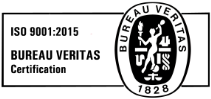 